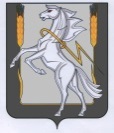 Совет депутатов Теченского сельского поселенияСосновского муниципального района Челябинской областитретьего созываР Е Ш Е Н И Еот «18» февраля   2019 года № 118 п. Теченский                                                                                                               Об утверждении схемыодномандатных избирательных округовв границах муниципального образования Теченского сельского поселенияОпуб.в газете№8 от 20.02.2019г       Руководствуясь статьёй 13 Закона Челябинской области «О муниципальных выборах в Челябинской области» от 29.06.2006г. № 36-ЗО, Уставом Теченского сельского поселения, Совет депутатов Теченского сельского поселения третьего созыва,РЕШАЕТ:1.Утвердить схему 11 одномандатных избирательных округов для проведения выборов депутатов Совета депутатов Теченского сельского поселения 8 сентября 2019 года и ее графическое изображение.                   (Приложение 1,2)2. Опубликовать настоящее решение в газете «Сосновская нива» в установленный законодательством срок.Приложение №1 к решению Совета депутатов Теченского сельского поселения№ 118 от «18» февраля 2019 г.Схема одномандатных избирательных округов для проведения выборов депутатов Совета депутатов Теченского сельского поселения8 сентября 2019 года.Председатель Совета депутатов Теченского сельского поселения_________________ Р.В. КозинаМ.п.ГлаваТеченского сельского поселения__________________ В.Ф. СурашеваМ.п.№ избирательного округа  Населенный пунктНаименование улиц, домов, входящих в избирательный округ, (количество избирателей)Кол-во избирателей в округе 1.п. ТеченскийШкольная № 5, 7, 9, 13 ,13а (93 изб.)932.п. ТеченскийШкольная № 11 (28изб.)872.п. ТеченскийСвободы № 1, 2, 3, 4,5, 6, 8, 10, 12(40изб.)872.п. ТеченскийСолнечная № 1, 3,5, 6,7,11,14 (19изб.)873.п. ТеченскийПарковая № 1, 2, 3, 4, 5 (20изб.)973.п. ТеченскийЛесная № 1, 2, 3, 4, 5, 6, 7, 8, 9, 10, 11.12.13(35изб.)973.п. ТеченскийЦентральная № 29,31, 32, 33, 34, 35, 36, 37, 38, 39, 40, 42,44            (42 изб.)974.п. ТеченскийОкружная №1, 2, 3, 4, 5(6изб.)964.п. ТеченскийЗападная № 7, 8, 9, 10, 11, 12, 13, 14, 15, 16, 17, 18, 19, 20, 21, 22, 23, 25 (46изб.)964.п. Теченский Зелёная №15, 18, 19, 20, 20а,21, 22, 23, 24, 25, 27 (44 изб.)965п. ТеченскийПроизводственная 1, 2, 3, 4, 5, 6, 7, 8, 9, 10, 11, 12, 13, 15, 17, 19             (57изб.)1005п. Теченскийпер. Новый № 1, 2, 3, 4, 5, 9(19изб.)1005п. ТеченскийЗападная № 1, 2, 3, 4, 5, 6, (11 изб.)1005п. ТеченскийЗелёная № 9,11,12,14 (13 изб.)1006.п. ТеченскийСтроителей № 1, 3, 4, 5, 6, 7, 8, 9, 10, 11, 13, 14,15, 16, 17, 18 (77изб.)966.п. Теченский Зелёная № 3,5,7,10 (19изб.)967.п. ТеченскийШкольная дом № 1, 3, (23изб.)997.п. ТеченскийЦентральная №12,13,14,15,16, 17,18,20, 22,24, 25,26, 27,28,30             (56 изб.)997.п. ТеченскийЗелёная № 4,6,8 (20изб.)998.п. Теченскийд. КиржакульЦентральная №1,2,3,4,5,6,7,8,9,10,11 (38изб.)928.п. Теченскийд. КиржакульМира № 1, 2, 3, 4, 5, 6, 7, 8, 9, 10, 11, 12, 13, 14(44изб.)928.п. Теченскийд. КиржакульТруда № 1, 1а, 2, 3,3а (10 изб.)929.д. КиржакульТруда № 4,5,6,7,8,9,10,11, 12,13, 14, 15, 16, 18,19 (36 изб.)839.д. КиржакульШкольная дом №16, 17, 18, 19, 20, 21,22, 24,30 (47изб.)8310.д. КиржакульШкольная №1, 2, 3, 4, 5, 6, 7, 8, 9, 10, 11, 12,13, 14, 15 (60 изб.)8510.д. КиржакульСтепная дом № 1, 3, 5, 7 (25изб.)8511.д. КиржакульМолодежная №, 1,1а,2, 3, 4, 5, 6, 7, 8, 9, 10, 11, 12, 13, 14, 15, 16, 17, 18,19, 20, 22, 24 (89изб.)89